การแข่งเรือและประเพณีลอยกระทง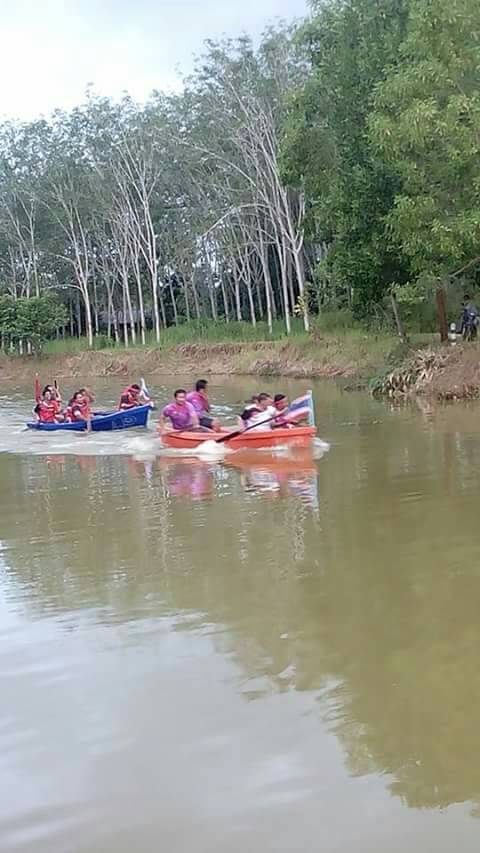 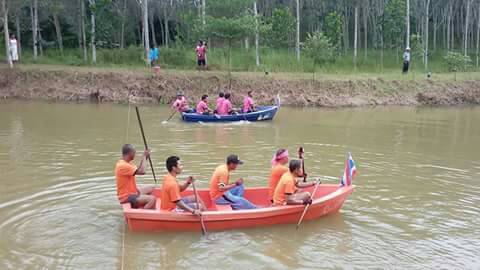 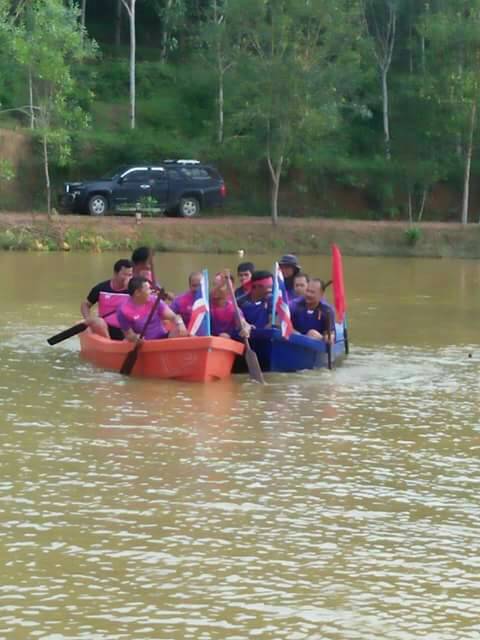 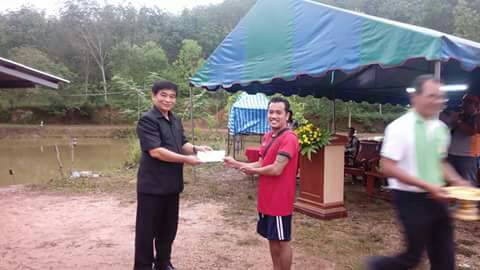 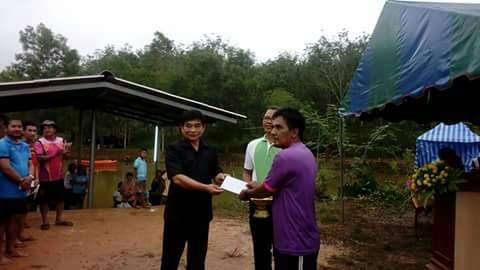 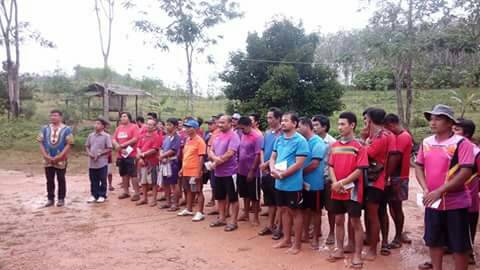 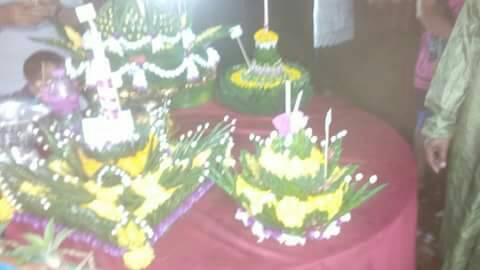 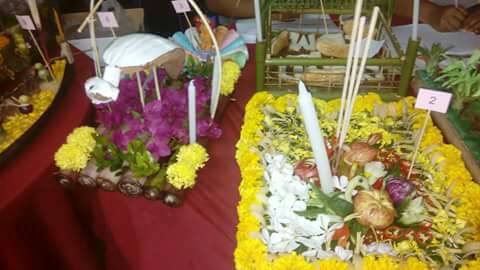 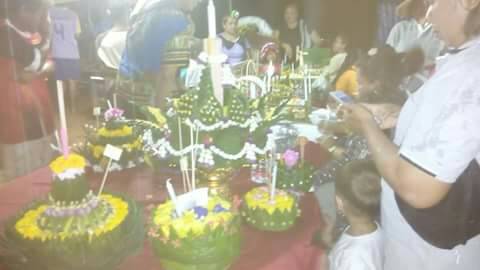 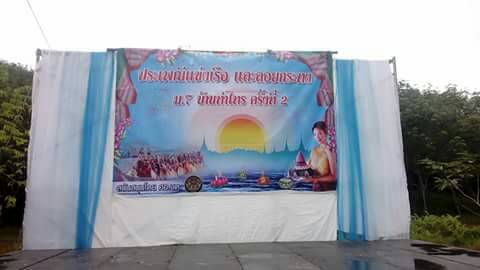 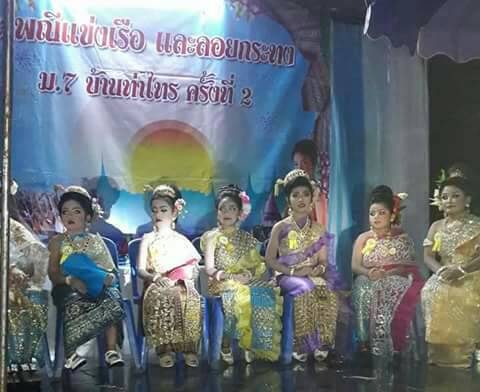 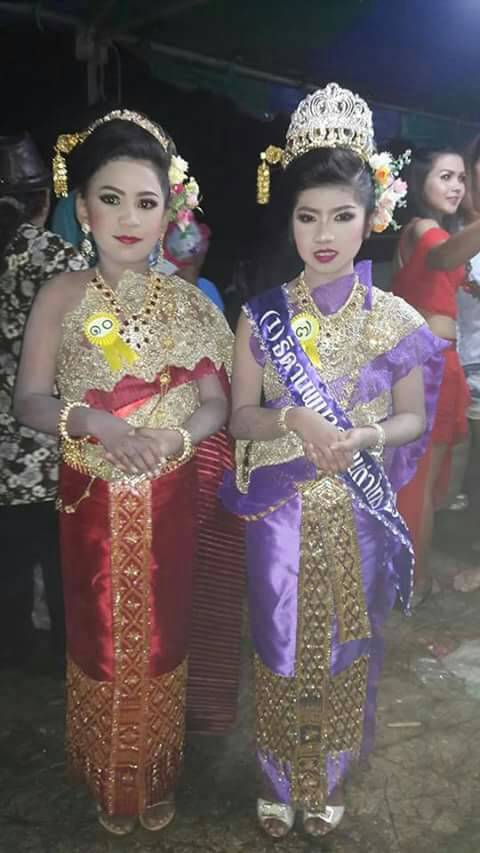 